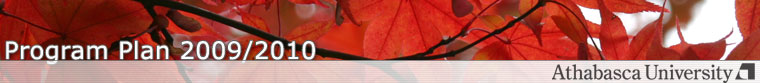 Advising Services | 2009/2010 Program Plans | GlossaryThis page is currently under construction.  Please visit us soon. Thank you